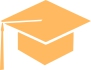 Saberes y pensamiento científico pág. 1/21.- Marca con una X el recuadro con menos animales. 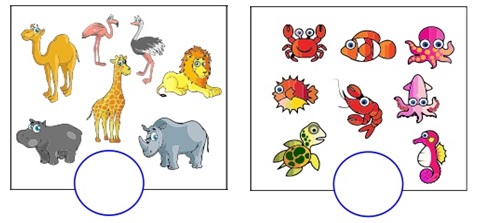 2 al 4.- Dibuja los plátanos que faltan para que cada mono tenga uno.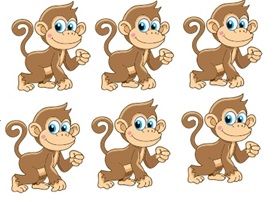 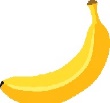 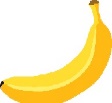 5 al 7.- Escribe los números que faltan.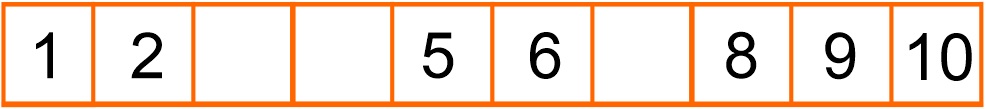 8 al 10.- Cuenta los puntos de los dados y escribe la cantidad. 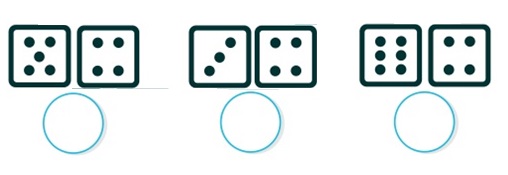  Saberes y pensamiento científico pág. 2/2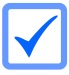 11.- Marca con una palomita         la figura que le falta a la bandera. 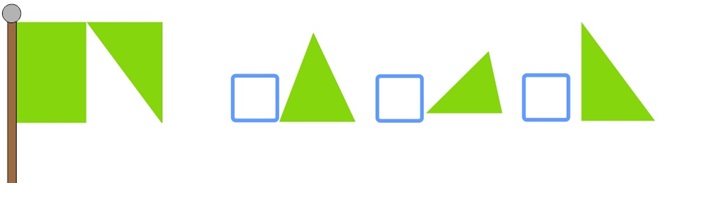 12 y 13.- ¿Cuál de los objetos es más corto y cuál más largo? Rodea con azul el objeto más corto y con rojo el objeto más largo.. 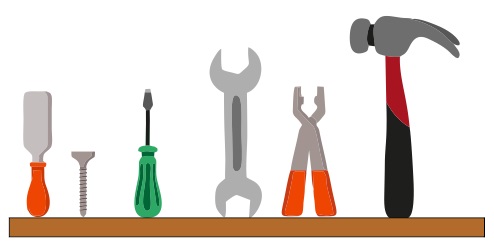 14 al 18.- Colorea cada figura como se indica. 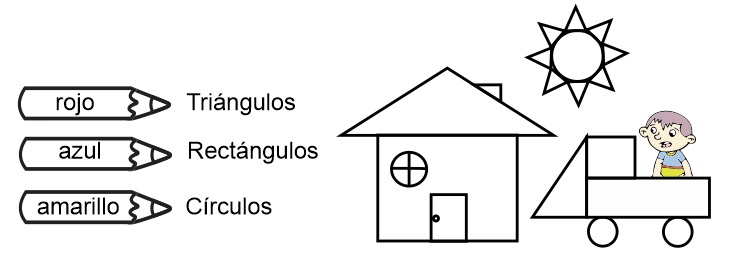 Lenguajes pág. 2/21.- Colorea la letra con la que inicia tu nombre.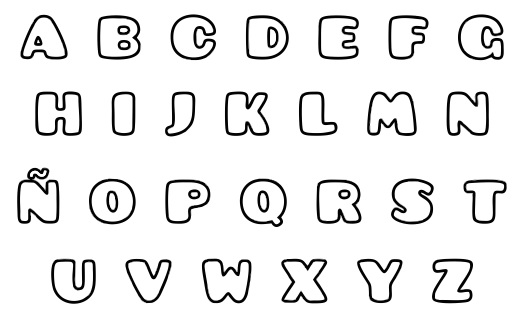 2.- Escribe tu nombre:3 al 6.- Une cada imagen con la palabra que le corresponde.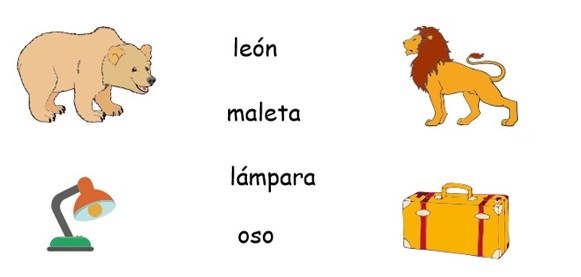 7 y 8.- Encuentra y señala con una        los días de la semana.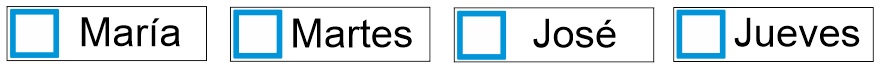 Lenguajes pág. 1/29.- Encierra el dibujo que empieza con la letra   A -  a   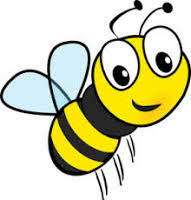 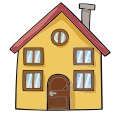 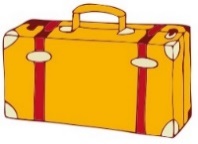 10.- Encierra el dibujo que empieza con la letra   E -  e   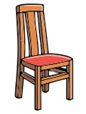 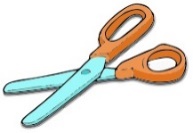 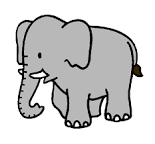 11 y 12.- Encuentra y subraya el nombre de cada dibujo.   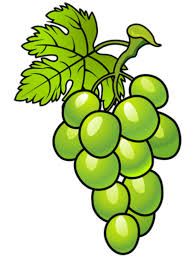 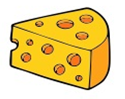 13 al 15.- Escribe el nombre de las imágenes.   16 al 18.- Completa las figuras que faltan.   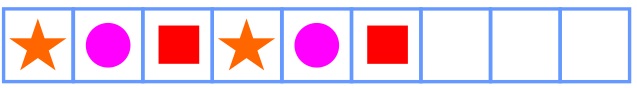 De lo humano y lo comunitario Pág. 1/21 al 3.- Escribe Triste, Alegre, Enojado en el recuadro que corresponde.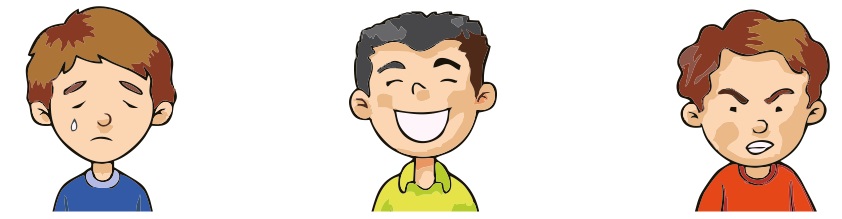 4 al 7.- Escribe el nombre de las partes del cuerpo en el lugar que le corresponde. Cabeza, manos, brazos y pies.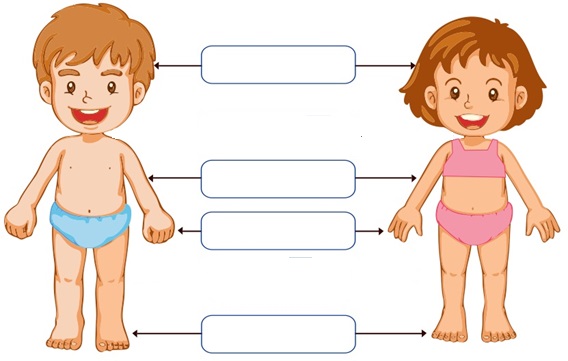 8.- Marca con una       el alimento más caliente.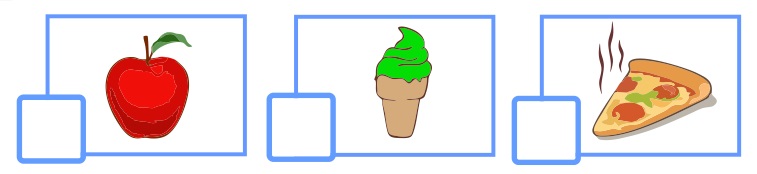 Ética, naturaleza y sociedades Pág. 2/29 y 10.- Marca con una      las fuentes de luz artificial.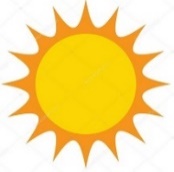 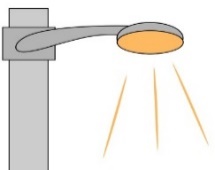 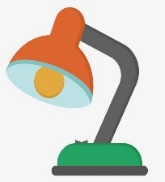 11 al 13.- Escribe: Mañana, Tarde, Noche, en el lugar que corresponde.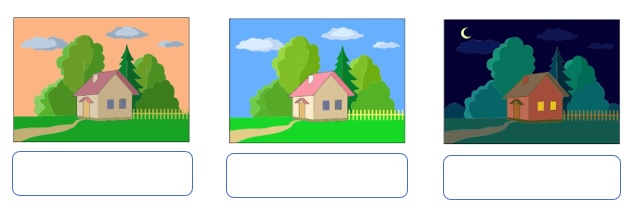 14 y 15.- Encierra de color rojo los animales domésticos. 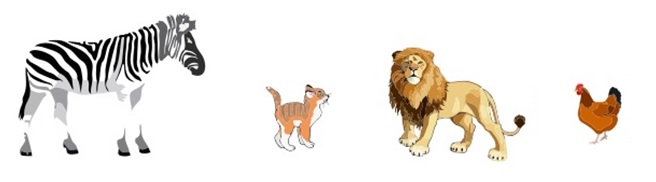 16.- Encierra de color azul el animal acuático. 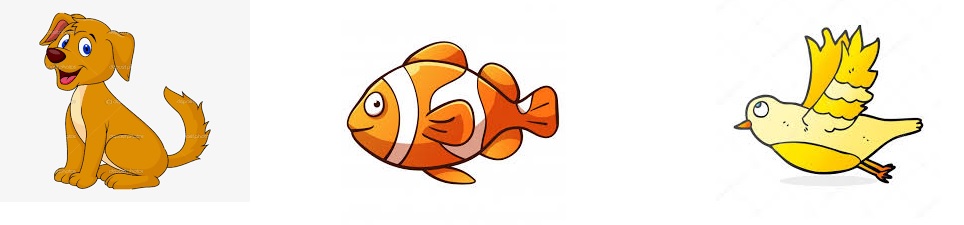 CicloEscolar.mx ® 2023-2024Este examen fue elaborado para www.cicloescolar.mx.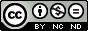 Visita: https://www.cicloescolar.mxEste examen fue elaborado exclusivamente para www.cicloescolar.mx.Si utilizas estos materiales en tu página web deberás atribuir autoría a cicloescolar.mxE incluir un código en el post o entrada donde compartes los materiales de cicloescolar.mx